การเตรียมการสอนชั้นเรียนเด็กของฉันบทเรียนเรื่อง:ข้อพระคัมภีร์อ้างอิง:ใจความสำคัญ/ประเด็นหลัก:กิจกรรมก่อนเริ่มบทเรียน (เพื่อดึงความสนใจเด็กให้เด็กมีทำกิจกรรมร่วมกันเช่น การพูดคุยร่วมกันช่วยกันเตรียมอุปกรณ์ ที่ใช้ในชั้นเรียน ร้องเพลงและอธิษฐานร่วมกัน)การเกริ่นนำบทเรียน/เนื้อหาที่จะสอน (เพื่อดึงดูดความสนใจเด็ก กระตุ้นให้เขาเกิดความอยากรู้อยากฟังต่อ)เนื้อหาบทเรียน (การสอนเนื้อหาและอธิบายถึงสื่อที่ใช้ในการสอน เช่น การใช้ภาพเป็นสื่อประกอบ หรือให้เด็กวาดรูปตามบทเรียนที่สอน การใช้หุ่นมือเล่าเรื่อง การแต่งตัวประกอบการเล่าเรื่องหรือการแสดง)กิจกรรมส่งเสริมการเรียนรู้ (ผ่านทางการเล่นเกมส์ งานประดิษฐ์ งานศิลปะ หรืองานฝีมือต่างๆ ผ่านทางการร้องเพลง การท่องข้อพระคัมภีร์ หรือกิจกรรมอื่นๆที่สามารถช่วยเชื่อมโยงเนื้อหาที่สอน ให้เด็กเห็นภาพว่าสามารถนำไปใช้ในชีวิตประจำวันของเขาได้อย่างไรทบทวนบทเรียน (พูดทบทวนบทเรียนที่สอนไปอีกครั้ง เน้นย้ำถึงเนื้อหาใจความสำคัญ หรืออาจจะทบทวนบทเรียนผ่านทางการเล่นเกมส์ การทำกิจกรรมงานประดิษฐ์ หรือผ่านทางสื่อการเรียนรู้ต่างๆ)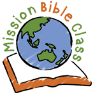 อธิษฐานปิด/ร้องเพลงปิดการเตรียมบทเรียน (สิ่งที่ต้องทำและอุปกรณ์ ควรเตรียมไว้ก่อนเริ่มสอนชั้นเรียน)